University of Edinburgh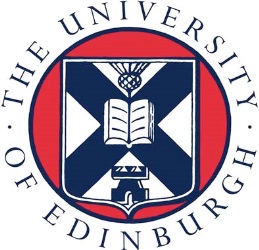 School of History, Classics and ArchaeologyRESEARCH ETHICSEthics Self-Assessment: Level 1SECTION 1: PROJECT DETAILSPlease select one of the following options:  In my view, there are no outstanding ethical issues regarding this research project  In my view, the ethical issues listed below arise and the following steps are being taken to     address them:Name:						    Signature:Date:For students only:Supervisor’s name:				    Signature:Date:SECTION 2: POTENTIAL RISKS TO RESEARCHERS2.1	List those who will be involved in conducting the research 2.2	Do those named above need appropriate training to enable them to conduct the proposed research safely and in accordance with the ethical principles set out by the School?YES                   NO   If YES, please detail.2.3	Are researchers likely to be sent or go to any areas where their safety may be compromised?*YES                 NO   2.4     The following question is about research relating to current-day terrorism or extremism only:Does your research concern groups which may be construed as terrorist or extremist?*YES                 NO   2.5	Could any of the researchers have a conflict of interest?	*YES                 NO   *If you have answered YES to any questions marked with an asterisk, please complete the level 2/3 audit formSECTION 3:  POTENTIAL RISKS TO PARTICIPANTS3.1	Will you interview living human subjects?			        YES                 NO   If NO, please proceed to the section on Data Protection3.2	How many participants is it hoped to include in the research?	3.3	What criteria will be used in deciding on the inclusion and exclusion of participants in the study?3.4	How will the sample be recruited?3.5	Is it possible that written consent will not be obtained from all participants?*YES                 NO   3.6      Will there be a control group?			   		       YES                  NO   3.7      Will any participants receive any financial or other material benefits because of their participation?*YES                 NO   3.8       Are any of the participants likely to be vulnerable or sensitive to questioning, such as elderly or disabled people?*YES                 NO   3.9	Are any children under 16 years of age to be interviewed, complete questionnaires, or otherwise participate in the research?*YES                 NO   3.10	Will any of the participants be interviewed in situations that will compromise their ability to give informed consent, such as in prison or residential care?*YES                 NO   3.11	Could this research adversely affect participants in any way?	      *YES                 NO   3.12	Could the research induce any psychological stress or discomfort?	      *YES                 NO   If you have answered YES to any questions marked with an asterisk, please complete the level 2/3 audit.3.13	In the case of participants whose first language is not English, what arrangements will be made to ensure informed consent?SECTION 4: DATA PROTECTION4.1	Will the research require the collection of personal information (which is not already in the public domain) from any living persons without their direct consent?                                           	*YES                 NO    *If you have answered YES, please complete the level 2/3 audit formIf YES, state what information will be sought and why written consent for access to this information will not be obtained from the participants themselves.4.2	Will any part of the research involve making audio or video recordings of participants, or will it use any other electronic material?	YES                   NO   If YES, please give details.4.3 	How will the confidentiality of data, including the identity of participants, be ensured?Note: For the purposes of oral history research, a consent form should be used which offers options of both a) naming and b) anonymity and the opportunity to place restrictions on recorded material.4.4	Where will the data and any other media be retained after the study? How long will they be retained and how will they be disposed of?4.5	How do you intend for the results of the research to be used?SECTION 5: INVASIVE PROCEDURES/BIOLOGICAL MATERIAL5.1	Will the project make use of invasive procedures or biological material?YES                 NO   If NO, please proceed to the section on External BodiesIf YES, please also read ‘Archaeology Ethics Statement’ 5.2	Does the project involve the collection of tissues or other biological material, or any physiological tests, from or on living subjects?*YES                 NO   *If you have answered YES, please complete the level 2/3 audit form5.3	Will you use biological material that was collected for another purpose (e.g. for diagnostic use)?YES                 NO   5.4	Will any samples be imported into the country where you are based?*YES                 NO   *If YES and this is new material that is not part of an existing collection that has already been used by other researchers in SHCA, please complete the Level 2/3 questionnaire.5.5	Does the biological material belong to living individuals? 		      YES                 NO   If YES, is the material part of an existing collection that has already been used by other researchers in SHCA?YES                 NO*   If YES, please provide details of the collection and other SHCA researchers who have used it.*If NO, please complete the level 2/3 audit form5.6	Does the biological material belong to deceased individuals? YES                 NO   If YES, is the material recent (e.g. contemporary skeletal collection or autopsy samples) or archaeological? Recent          Archaeological  If RECENT, is the material part of an existing collection that has already been used by other researchers in SHCA?YES                 NO*   If YES, please provide details of the collection and other SHCA researchers who have used it.*If NO, please complete the level 2/3 audit form5.7 	Are the remains associated with a particular religious and/or cultural group around which there are specific ethical issues that need to be taken into account?YES*                 NO   *If YES please complete the Level 2/3 audit form5.8	Where will the human biological material be stored, and for how long? 5.9	How will the human biological material be disposed of (either after the research is completed or at the end of the storage period)?  Note that the wishes of relevant cultural groups must be taken into account.5.10	Does the research involve living animals? 				     *YES                 NO   *If YES, please complete the level 2/3 audit form.5.11	Does the research involve animal remains? 	YES                 NO   If YES, describe the material to be taken and the method used to obtain it. Include information about the training of those taking the samples and the safety of all persons involved.5.12	Where will the animal biological material be stored, and for how long? 5.13	How will the animal biological material will be disposed of (either after the research is completed or at the end of the storage period)?  SECTION 6:  EXTERNAL BODIES6.1	Is the research proposed subject to scrutiny for ethics approval by any external body/sponsor?YES                 NO   If YES, please provide the name of the external body/sponsor, the date approval was sought, and either the outcome (if known) or the date when you expect to know the outcome.NameMatriculation/Staff No. (only for existing UoE staff/students)Research proposal titleFunding body (if applicable)Please provide copies of the necessary documents to prove that you have obtained the permits to use the material for research (eg. permit by the Procurator Fiscal for Scotland).For further information see ‘Archaeology Ethics Statement’